Приложение 3к ПорядкуИнформационная карта участникакраевого этапа Всероссийского профессионального конкурса«Воспитатель года России» в 2019 году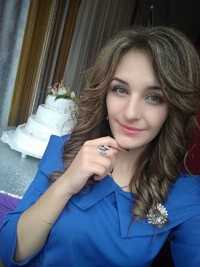 _Гавриленко_(фамилия)Лариса Андреевна(имя, отчество)_Гавриленко_(фамилия)Лариса Андреевна(имя, отчество)1. Общие сведения1. Общие сведения1. Общие сведения1. Общие сведения1. Общие сведенияСубъект Российской Федерации /муниципальный район (городской округ)Субъект Российской Федерации /муниципальный район (городской округ)Предгорный муниципальный районПредгорный муниципальный районПредгорный муниципальный районНаселенный пунктНаселенный пунктС. ЮцаС. ЮцаС. ЮцаДата рождения (день, месяц, год)Дата рождения (день, месяц, год) 17.11.1998 17.11.1998 17.11.1998Место рожденияМесто рожденияг. Пятигорскг. Пятигорскг. Пятигорск2. Работа2. Работа2. Работа2. Работа2. РаботаМесто работы (наименование образовательной организации, реализующей программы дошкольного образования в соответствии с уставом)Место работы (наименование образовательной организации, реализующей программы дошкольного образования в соответствии с уставом)Муниципальное бюджетное дошкольное образовательное учреждение «Детский сад №12» Предгорного муниципального района Ставропольского краяМуниципальное бюджетное дошкольное образовательное учреждение «Детский сад №12» Предгорного муниципального района Ставропольского краяМуниципальное бюджетное дошкольное образовательное учреждение «Детский сад №12» Предгорного муниципального района Ставропольского краяЗанимаемая должностьЗанимаемая должностьвоспитательвоспитательвоспитательОбщий трудовой и педагогический стаж (полных лет на момент заполнения анкеты)Общий трудовой и педагогический стаж (полных лет на момент заполнения анкеты)Общий стаж- 2 года 1 мес. Пед. Стаж- 4 месОбщий стаж- 2 года 1 мес. Пед. Стаж- 4 месОбщий стаж- 2 года 1 мес. Пед. Стаж- 4 месВ каких возрастных группах в настоящее время работаетеВ каких возрастных группах в настоящее время работаетеВторая младшаяВторая младшаяВторая младшаяАттестационная категория Аттестационная категория Без категорииБез категорииБез категорииПочетные звания и награды (наименования и даты получения)Почетные звания и награды (наименования и даты получения)---Послужной список (места и стаж работы за последние 5 лет) Послужной список (места и стаж работы за последние 5 лет) МБДОУ №12 – 2г. 1 мес.МБДОУ №12 – 2г. 1 мес.МБДОУ №12 – 2г. 1 мес.3. Образование3. Образование3. Образование3. Образование3. ОбразованиеНазвание, год окончания учреждения профессионального образования, факультетНазвание, год окончания учреждения профессионального образования, факультетСГПИ г. Ессентуки 2018г.СГПИ г. Ессентуки 2018г.СГПИ г. Ессентуки 2018г.Специальность, квалификация по дипломуСпециальность, квалификация по дипломуФизическая культура, учитель физической культурыФизическая культура, учитель физической культурыФизическая культура, учитель физической культурыДополнительное профессиональное образование (за последние три года) Дополнительное профессиональное образование (за последние три года) «Классический массаж» 2016г.«Фитнес. Инструктор групповых занятий» 2017г.«Детский массаж» 2017г.«Классический массаж» 2016г.«Фитнес. Инструктор групповых занятий» 2017г.«Детский массаж» 2017г.«Классический массаж» 2016г.«Фитнес. Инструктор групповых занятий» 2017г.«Детский массаж» 2017г.Основные публикации (в т. ч. брошюры, книги)Основные публикации (в т. ч. брошюры, книги)---4. Конкурсное задание заочного тура «Интернет-портфолио»4. Конкурсное задание заочного тура «Интернет-портфолио»4. Конкурсное задание заочного тура «Интернет-портфолио»4. Конкурсное задание заочного тура «Интернет-портфолио»4. Конкурсное задание заочного тура «Интернет-портфолио»Адрес персонального Интернет-ресурсаАдрес персонального Интернет-ресурсаhttps://chudiks9498mailru.wixsite.comhttps://chudiks9498mailru.wixsite.comhttps://chudiks9498mailru.wixsite.com5. Общественная деятельность5. Общественная деятельность5. Общественная деятельность5. Общественная деятельность5. Общественная деятельностьЧленство в Профсоюзе (наименование, дата вступления)Членство в Профсоюзе (наименование, дата вступления)Профсоюз образования с 03.09.2018гПрофсоюз образования с 03.09.2018гПрофсоюз образования с 03.09.2018гУчастие в других общественных организациях (наименование, направление деятельности и дата вступления)Участие в других общественных организациях (наименование, направление деятельности и дата вступления)Доброволец волонтерского центра «Перспектива» на базе МКУ «Молодежного центра»Доброволец волонтерского центра «Перспектива» на базе МКУ «Молодежного центра»Доброволец волонтерского центра «Перспектива» на базе МКУ «Молодежного центра»Участие в работе методического объединения Участие в работе методического объединения Педсоветах ДОУПедсоветах ДОУПедсоветах ДОУУчастие в разработке и реализации муниципальных, региональных, федеральных, международных программ и проектов (с указанием статуса участия)Участие в разработке и реализации муниципальных, региональных, федеральных, международных программ и проектов (с указанием статуса участия)---6. Досуг6. Досуг6. Досуг6. Досуг6. ДосугХоббиХоббиСпорт, волонтерствоСпорт, волонтерствоСпорт, волонтерство7. Контакты7. Контакты7. Контакты7. Контакты7. КонтактыРабочий адрес с индексомРабочий адрес с индексом357380; РФ; Ставропольский край; Предгорный район; с. Юца; тупик Шоссейный 1.357380; РФ; Ставропольский край; Предгорный район; с. Юца; тупик Шоссейный 1.357380; РФ; Ставропольский край; Предгорный район; с. Юца; тупик Шоссейный 1.Домашний адрес с индексомДомашний адрес с индексом357380; РФ; Ставропольский край; Предгорный район; с. Юца; ул. Пионерская ,17.357380; РФ; Ставропольский край; Предгорный район; с. Юца; ул. Пионерская ,17.357380; РФ; Ставропольский край; Предгорный район; с. Юца; ул. Пионерская ,17.Рабочий телефон с междугородним кодомРабочий телефон с междугородним кодом887961654498879616544988796165449Домашний телефон с междугородним кодомДомашний телефон с междугородним кодом887961642738879616427388796164273Мобильный телефон с междугородним кодомМобильный телефон с междугородним кодом892837212068928372120689283721206Рабочая электронная почтаРабочая электронная почтаsad.antonina-2010@yandex.rusad.antonina-2010@yandex.rusad.antonina-2010@yandex.ruЛичная электронная почтаЛичная электронная почтаchudiks9498@mail.ruchudiks9498@mail.ruchudiks9498@mail.ruАдрес личного сайта в ИнтернетеАдрес личного сайта в Интернетеhttps://chudiks9498mailru.wixsite.com https://chudiks9498mailru.wixsite.com https://chudiks9498mailru.wixsite.com Адрес сайта образовательной организации, реализующей программы дошкольного образования в сети ИнтернетАдрес сайта образовательной организации, реализующей программы дошкольного образования в сети Интернетhttps://mbdou-12.siteedu.ru/https://mbdou-12.siteedu.ru/https://mbdou-12.siteedu.ru/Адрес (-а) в социальной (-ых) сети (-ях)Адрес (-а) в социальной (-ых) сети (-ях)Chudiks94lChudiks94lChudiks94l8. Документы8. Документы8. Документы8. Документы8. ДокументыПаспорт (серия, номер, кем и когда выдан)Паспорт (серия, номер, кем и когда выдан)0718473385 ГУ МВД России по СК14.12.20180718473385 ГУ МВД России по СК14.12.20180718473385 ГУ МВД России по СК14.12.2018ИННИНН261813449359261813449359261813449359Свидетельство пенсионного государственного страхованияСвидетельство пенсионного государственного страхования189-496-029 40189-496-029 40189-496-029 409. Профессиональные ценности9. Профессиональные ценности9. Профессиональные ценности9. Профессиональные ценности9. Профессиональные ценностиПедагогическое кредо участникаПедагогическое кредо участникаКаждый ребёнок – индивидуальность, умей раскрыть его лучшие стороны.Каждый ребёнок – индивидуальность, умей раскрыть его лучшие стороны.Каждый ребёнок – индивидуальность, умей раскрыть его лучшие стороны.Почему нравится работать в образовательной организации, реализующей программы дошкольного образованияПочему нравится работать в образовательной организации, реализующей программы дошкольного образованияДетство – это лучший период в жизни каждого человека. Мне приятно понимать, что я становлюсь участником этих дней, помогаю ребёнку узнавать мир, исследовать его вместе с ним, радоваться каждому мгновению. Дети в детском саду – моя вторая семья!Детство – это лучший период в жизни каждого человека. Мне приятно понимать, что я становлюсь участником этих дней, помогаю ребёнку узнавать мир, исследовать его вместе с ним, радоваться каждому мгновению. Дети в детском саду – моя вторая семья!Детство – это лучший период в жизни каждого человека. Мне приятно понимать, что я становлюсь участником этих дней, помогаю ребёнку узнавать мир, исследовать его вместе с ним, радоваться каждому мгновению. Дети в детском саду – моя вторая семья!Профессиональные и личностные ценности, наиболее близкие участникуПрофессиональные и личностные ценности, наиболее близкие участникуЛюбовь к детям, профессиональная компетентность, творчество, креативность, ответственность, оптимизм, целеустремлённость, трудолюбие, доброта, стремление к самосовершенствованию и саморазвитию.Любовь к детям, профессиональная компетентность, творчество, креативность, ответственность, оптимизм, целеустремлённость, трудолюбие, доброта, стремление к самосовершенствованию и саморазвитию.Любовь к детям, профессиональная компетентность, творчество, креативность, ответственность, оптимизм, целеустремлённость, трудолюбие, доброта, стремление к самосовершенствованию и саморазвитию.В чем, по мнению участника, состоит основная миссия воспитателяВ чем, по мнению участника, состоит основная миссия воспитателяБыть воспитателем, значит иметь терпение, сострадание, желание видеть детей – «своих детей» и радоваться достижениям воспитанников.Быть воспитателем, значит иметь терпение, сострадание, желание видеть детей – «своих детей» и радоваться достижениям воспитанников.Быть воспитателем, значит иметь терпение, сострадание, желание видеть детей – «своих детей» и радоваться достижениям воспитанников.